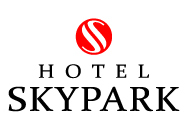 Hotel SKYPARK CentralReservation Request (2014GSEF)